Mission StatementAt Missouri Western State University, academic advising provides students with the opportunity to build a relationship with their advisor for the purpose of gaining assistance in planning their educational career, in learning the skills needed for academic success, and in learning how to access the variety of resources and services available to them through Missouri Western.Academic advising is a collaborative educational process whereby students and their advisors are partners in meeting the essential learning outcomes, ensuring student academic success, and outlining the steps for achievement of the students’ personal, academic, and career goals. This advisor/student partnership requires participation and involvement of both the advisor and the student as it is built over the student’s entire educational experience at the university. Both the student and the advisor have clear responsibilities for ensuring the advising partnership is successful.Objectives:With guidance of an academic advisor, make satisfying decisions concerning degree and career goals.  Develop an educational plan (degree plan) to achieve goals; select courses each semester to progress toward that plan. Know and appreciate the value of the general education requirements. Use campus resources and services to assist in achieving academic, personal and career goals.  Be introduced to using Griffon GPS (degree audit system) as an academic planning tool.Graduate in a timely manner based on educational plans.Expectations for Student Advisees:Make regular contact with the assigned academic advisor.  Have a face-to-face meeting at least once per semester. Be courteous and plan ahead by scheduling appointments early and canceling or rescheduling if necessary.Come to appointments prepared with questions and/or topics to discuss.Research academic programs, policies, procedures, and opportunities as appropriate.Check Missouri Western email account regularly.Read the Undergraduate Catalog to become familiar with Missouri Western offerings and policies.Seek an advisor’s help when problems first arise.Outline goals and steps to achieve those goals each semester.Work to create a degree plan for school—consider interesting courses, study away, internships, etc.Accept responsibility for the decisions and actions (or inactions) that affect educational progress.Confirm accuracy of advice or information from friends, classmates and family members.Keep track of grades in all classes on a regular basis.Provide advisor with accurate and truthful information about interests and abilities.Expectations for Advisors:Understand and communicate degree and general education requirements. Provide a safe and respectful space for students to share thoughts, goals, concerns and interests.Provide resources and referrals.Listen carefully to students’ questions, concerns and confusions.Maintain confidentiality as possible (will not discuss academic records with parents or non-university personnel without student’s written permission). Assist students to make course and academic program decisions.Be accessible for meetings through scheduled appointments. Respond to email and phone messages within a reasonable period of time (usually within 24 hours Monday--Friday).Help students think through educational goals.Assist students in working with and developing relationships with faculty.Encourage student responsibility for educational plans and decisions.Resources:Missouri Western State University catalog:  Click HereAdvising Webpage:  Click HereStudent Handbook: Click HereAcademic Policies & InformationStudent Code of ConductUniversity Policies & ProceduresSuccess Videos and Handouts:  Click HereTraitify Career Planning:  Click HerePolicies and Procedures:To receive my undivided attention, please schedule an appointment by one of the following ways:Call 816.271.5990, or my direct line which is 816.271.5636.  Online through https://elainebryant.youcanbook.me/Come to the front desk of Eder 209 – Student Success & Academic Advising Center and schedule an appointment.If you are making an appointment for priority registration or general discussion, please allow 30 minutes for that appointment.  If you are coming for assistance with a degree plan, please allow 60 minutes for that appointment.  Please do not send me an email asking for an appointment time.Email:  Advisors will use Missouri Western email as a primary means of communication with advisees. Students should correspond with advisors using their Missouri Western State University email account to ensure the security of their own academic record.Cell Phones: It is inappropriate to use your cell phone in the Student Success & Academic Advisement Center.  Please silence your cell phone before you come to your advising appointment.FERPA stands for Federal Education Rights and Privacy Act.  This is a law that protects the privacy of student education records.  By law, I am unable to share your educational records with anyone unless you have completed a release form with contact information of the person(s) with whom you want that information shared.  This release form must be on file with the Registrar’s Office in your permanent file. You can find this form under the Student Academics tab of your Goldlink under the “Student Records” box.Important Spring 2022 dates:January 3 – Campus reopens from Holiday BreakJanuary 6 – Deadline for students to make payment arrangements (paid in full, full financial aid coverage and/or payment plan in place for balance) or may be administratively dropped from Spring 2022 classesJanuary 17 – Martin Luther King, Jr. Day (No Classes/Campus Closed)January 18 – Classes Begin (Full Semester and First Session classes) January 18-19 – Last Registration/Add Period for First Session classes; drop period with no transcript entry (100% refund) for First Session classesJanuary 18-24 – Late Registration/Add Period for Full Semester classes; drop period with no transcript entry (100% refund) for Full Semester classesJanuary 20-31 – 50% refund for Complete Withdrawal from First Session classesJanuary 20-February 16 – Withdrawal period for First Session classesJanuary 24 – Last day to change from “Audit” to “Credit” for Full Semester and First Session classesJanuary 25-April 1 – Withdrawal period for Full Semester classes (“W” recorded on transcript)January 28 – Last day to choose A/CR/U (Pass/Fail) Option for First Session classesFebruary 1 – Deadline for General Scholarship Applications through Financial Aid OfficeFebruary 11 – Last day to choose A/CR/U (Pass/Fail) Option for Full Semester classesFebruary 14 – Starting this date, make an appointment to meet with me to discuss your Summer and/or Fall 2022 classesFebruary 16 – Last day to change from “Credit” to “Audit” for First Session classesFebruary 16 – Last day to withdraw from First Session classes; See me prior to withdrawing from any course to understand the full consequences of this decisionFebruary 21 – President’s Day (Classes in Session/Campus Open)March 1 – Priority deadline for Summer 2022 Graduation Application (late fee of $25 added if application is filed after June 2, 2022)March 4 – Last day of First Session classes; Final Exams for First Session classesMarch 7 – Second Session classes beginMarch 7 – Registration begins for Summer and Fall 2022March 7 – Seniors, Graduate Students, Honors, Athletes, and Student AmbassadorsMarch 10 – JuniorsMarch 14 – SophomoresMarch 16 – FreshmenMake an appointment to meet with me prior to your scheduled date to registerMarch 7-8 – Late Registration/Add Period for Second Session classes; drop period with no transcript entry (100% refund) for Second Session classesMarch 9-18 – 50% refund for Complete Withdrawal from Second Session classesMarch 9-April 13 – Withdrawal period for Second Session classesMarch 11 – Last day to change from “Audit” to “Credit” for Second Session classesMarch 16 – Mid-term grades are due for Full Semester classes; check your mid-term grades; can be accessed through GoldlinkMarch 16 – Final grades are due for First Session classesMarch 18 – Last day to choose A/CR/U (Pass/Fail) Option for Second Session classesMarch 19-27 – Spring Break (No Classes/Campus Open) 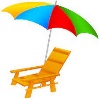 April 1 – Last day to change from “Credit” to “Audit” for Full Semester classesApril 1 – Last day to withdraw from Full Semester classes (“W” recorded on transcript); See me prior to withdrawing from any course to understand the full consequences of this decisionApril 13 – Last day to change from “Credit” to “Audit” for Second Session classesApril 13 – Last day to withdraw from Second Session classes (“W” recorded on transcript); See me prior to withdrawing from any course to understand the full consequences of this decisionApril 29 – Last day of classes for Full Semester classes and Second Session classesMay 2-6 – Final exams for Full Semester classes and Second Session classesMay 7 – Commencement for Spring and Summer Graduates May 10 – Final Grades Due for Full Session and Second Semester classes; check your final grades; can be accessed through GoldlinkMay 17 – Deadline for students to make payment arrangements (paid in full, full financial aid coverage and/or payment plan in place for balance) or may be administratively dropped from Summer 2022 classesMay 30 – Memorial Day (No Classes/Campus Closed)Important Summer 2022 dates:May 30 – Memorial Day (No Classes/Campus Closed)May 31 – Classes begin for 8-week and First 4-week classesMay 31 – Late registration and add/drop for First 4-week classesMay 31-June 1 – Late registration and add/drop for 8-week classesJune 2-16 – Withdrawal period for First 4-week classesJune 2-30 – Withdrawal period for 8-week classesJune 6 – Last day to change from “Audit” to “Credit” for 8-week and First 4-week classesJune 10 – Last day to choose A/CR/U option for 8-week and First 4-week classesJune 16 – Last day to change from “Credit” to “Audit” for First 4-week classesJune 16 – Last day to withdraw from First 4-week classesJune 23 – Last day and final exams for First 4-week classesJune 27 – Classes begin for Second 4-week classesJune 27 – Late registration and add/drop for Second 4-week classesJune 28-July 14 – Withdrawal period for Second 4-week classesJune 29 – Final grades due for First 4-week classesJune 30 – Last day to withdraw from 8-week classesJune 30 – Last day to change from “Credit” to “Audit” for 8-week classesJuly 1 – Priority deadline for Fall 2022 Graduation Application (late fee of $25 added if application is filed after September 3, 2022)July 1 – Last day to change from “Audit” to “Credit” for Second 4-week classesJuly 4 – Independence Day (No Classes/Campus Closed)July 8 – Last day to choose A/CR/U for Second 4-week classesJuly 14 – Last day to change from “Credit” to “Audit” for Second 4-week classes; last day to withdraw from Second 4-week classesJuly 21 – Last day of classes; final exams for 8-week and Second 4-week classesJuly 27th – Final grades due for 8-week and Second 4-week classesAugust 16 – Deadline for students to make payment arrangements (paid in full, full financial aid coverage and/or payment plan in place for balance) or may be administratively dropped from Fall 2022 classesSuggested activities for student success:Get involved in a campus organization, particularly those related to major interests.Meet with each instructor and academic advisor within the first month of class.Seek assistance if encountering difficulties with adjustment to college (classes, roommate, time management, homesickness, etc.)Maintain a folder with academic documents: planning forms, information about majors/careers of interest, transcripts, course syllabi, financial documents, etc.  Maintain a calendar each semester of important academic deadlines, major projects and exams.Schedule an appointment with a Career Mentor in the Career Development Center in Blum 210. You can also call 816-271-4292 or email careercenter@missouriwestern.edu. The series of meetings you have with the Career Mentor will help you identify different career paths, understand what each industry values, and build your application materials. They offer a variety of resources to help you set and reach your career goals.Research possible majors and take a wide variety of courses.Conduct informational interviews or job shadow.Plan summer activities and breaks to include educationally valuable employment, internships, volunteer work or study away.Practice good study habits: attend class regularly, sit near the front of the class, use short periods of time effectively, and study in a quiet setting.Ask about academic resources available for student success.  Services at the Center for Academic Support (CAS in Hearnes 213) can be of great assistance.Statement to advisees:Please understand that I will not make decisions for you during our advising sessions.  I will provide you with the most accurate information available to me, and we will work together to create a realistic plan to accomplish your educational and career goals.  However, the educational choices you make are yours and the responsibility for knowing and fulfilling degree requirements rests with you.Completion:If you are Undecided, our time working together will conclude when you choose and declare an academic major.  It is important that your choice of a major be satisfying to you and that it be in keeping with your future goals.  When you declare your major, you will be assigned a new advisor who will be a specialist in your new program.If you declared a Bachelor of General Studies, you will remain with me as your academic advisor through to graduation.  We will track your progress and I will be there to assist with every step.Assistance with issues involving disabilitiesMissouri Western State University is dedicated to providing equal opportunity and access for every student.  It is important that if you feel you need accommodations for a learning or physical disability that you make your advisor aware of these accommodations.  In some cases, your advisor may refer you to the Accessibility Resource Center for assistance.  The staff of the Accessibility Resource Center provides a broad range of supportive services in an effort to ensure that the individual needs of each student are met.  In addition, the staff functions as an advocate for students with disabilities on the Missouri Western campus. Through active involvement with all areas of the University, the office is able to monitor conditions relevant to students with disabilities and to provide help with decisions affecting their quality of life.Access your Griffon GPS by:Log into your Goldlink accountClick on the “Student Academics” tabGo to the “Student Records” box and click on “Griffon GPS”Your personalized degree audit tracks your progress toward completing your degree.  You can choose the “What-If” option to compare other majors.Registering for classes:Log into your Goldlink accountClick on the “Student Academics” tabGo to the “Registration” box and click “Add or Drop Classes”Click the check mark to “Accept the terms and continue registration”Click on “Schedule Planner” to chart out possible schedules for next semesterOnce schedule has been selected, send it to your shopping cartOn the Schedule Planner Registration cart page, click on “Register”Enter your alternate PIN number on the next screen (only alternate PIN if freshmen or sophomore status, on academic probation, or a student-athlete or international student)Click “Submit Changes” on the next screenGo to the top and click on Main MenuClick on “View (and Print) Condensed Schedule” in the Registration boxPrint your schedule Important ResourcesCenter for Academic Support (Tutoring)Hearnes 213 – 816-271-4524Student Success & Academic Advising CenterEder 209 – 816-271-5990Counseling CenterEder 203 – 816-271-4327Financial AidEder 103 – 816-271-4361 or 816-271-4362Business OfficeEder 104 – 816-271-4324Accessibility Resource CenterBlum 212 – 816-271-4330Registrar’s OfficeEder 102 – 816-271-4211Center for Multicultural EducationBlum 207 – 816-271-4150Center for Student InvolvementBlum 207 – 816-271-4159Residential LifeCommons 106 – 816-383-7100Center for ServiceEder 202 – 816-271-4100Center for Military and Veteran ServicesEder 200 – 816-271-4111Non-Traditional & Commuter Student CenterBlum 234 – 816-271-4432Career Development CenterBlum 210 – 816-271-4292Adapted from K. Davis Academic Advising Syllabus, Missouri State University.Elaine BryantEder Hall 209F8:00-11:30 a.m. and 1-4:30 p.m.Monday-FridayPhone:  816.271.5636bryant@missouriwestern.eduWebsite: https://intranet.missouriwestern.edu/advising/Facebook: https://www.facebook.com/MWSUadvisingA face-to-face advising appointment usually generates the most beneficial conversation. For basic questions, email is preferred and telephone calls are welcome. Zoom appointments are also available to help with social distancing efforts.Appointments must be scheduled at least a day in advance, but pre-registration periods may require more than a week of lead time.Please schedule an appointment by visiting www.elainebryant.youcanbook.me or calling the Student Success Center front desk at 816.271.5990.Students arriving more than 10 minutes late for an advising appointment will be asked to reschedule.